О внесении изменений в Устав  Трехбалтаевского  сельского   поселения   Шемуршинского   района Чувашской  Республики  В соответствии с Федеральными законами от 06.10.2003 г. № 131-ФЗ «Об общих принципах организации местного самоуправления в Российской Федерации», от 28 декабря 2016 г. № 494-ФЗ «О внесении изменений в отдельные законодательные акты Российской Федерации»,  Законом Чувашской Республики от 18 октября 2017г. №19 «Об организации местного самоуправления в Чувашской Республике» Собрание депутатов Трехбалтаевского  сельского поселения Шемуршинского района Чувашской Республики решило:1. Внести в Устав Трехбалтаевского  сельского поселения Шемуршинского района Чувашской Республики, принятый решением Собрания депутатов Трехбалтаевского  сельского поселения Шемуршинского района Чувашской Республики от 25 марта 2011 г. № 1 (с изменениями, внесенными решениями Собрания депутатов Трехбалтаевского  сельского поселения Шемуршинского района Чувашской Республики от 20 декабря 2011 года № 1,  от 26 ноября 2012 года № 1, от 6 мая 2013 года №1, от 10 июля 2014 года № 33.1, от 07 ноября 2014 года № 1, от 26 июня 2015 года № 1, от 29 февраля 2016 года №1, 06 сентября 2016 года № 1)  следующие изменения:	2) пункт 1 части 2 статьи 14 изложить в следующей редакции: 	«1)  проект Устава Трехбалтаевского  сельского поселения, а также проект муниципального нормативного правового акта о внесении изменений и дополнений в Устав Трехбалтаевского  сельского поселения, кроме случаев, когда в Устав Трехбалтаевского  сельского поселения  вносятся изменения в форме точного воспроизведения положений  Конституции Российской Федерации, федеральных законов, Конституции Чувашской Республики  или законов Чувашской Республики  в целях приведения Устава Трехбалтаевского  сельского поселения в соответствие с этими нормативными правовыми актами;»;	3) часть 8.1 статьи 21 изложить в следующей редакции:«8.1. В случае досрочного прекращения полномочий главы Трехбалтаевского сельского поселения  либо применения к нему по решению суда мер процессуального принуждения в виде заключения под стражу или временного отстранения от должности его полномочия временно осуществляет должностное лицо администрации Трехбалтаевского  сельского поселения, уполномоченное решением Собрания депутатов Трехбалтаевского  сельского поселения.»;5) в статье 59: в части втором второе предложение изложить в следующей редакции:	«Не требуется официальное опубликование (обнародование) порядка учета предложений по проекту муниципального правового акта о внесении изменений и дополнений в Устав Трехбалтаевского  сельского поселения, а также порядка участия граждан в его обсуждении в случае, когда в Устав Трехбалтаевского  сельского поселения вносятся изменения в форме точного воспроизведения положений Конституции Российской Федерации, федеральных законов, конституции Чувашской Республики  или законов Чувашской Республики в целях приведения Устава Трехбалтаевского  сельского поселения в соответствие с этими нормативными правовыми актами.»;	дополнить частью шестой следующего содержания:	«6. Приведение Устава Трехбалтаевского  сельского поселения  в соответствие с федеральным законом, законом  Чувашской Республики  осуществляется в установленный этими законодательными актами срок. В случае, если федеральным законом, законом Чувашской Республики указанный срок не установлен, срок приведения Устава Трехбалтаевского  сельского поселения в соответствие с федеральным законом, законом  Чувашской Республики  определяется с учетом даты вступления в силу соответствующего федерального закона, закона Чувашской Республики, необходимости официального опубликования (обнародования) и обсуждения на публичных слушаниях проекта муниципального правового акта о внесении изменений и дополнений в Устав Трехбалтаевского  сельского поселения, учета предложений граждан по нему, периодичности заседаний Собрания депутатов Трехбалтаевского  сельского поселения, сроков государственной регистрации и официального опубликования (обнародования) такого муниципального правового акта и, как правило, не должен превышать шесть месяцев.».2. Настоящее решение вступает в силу после его государственной регистрации и официального опубликования.Глава Трехбалтаевского сельского поселения Шемуршинского района Чувашской Республики 			       	 		      Ф.Ф.Рахматуллов ЧАВАШ РЕСПУБЛИКИ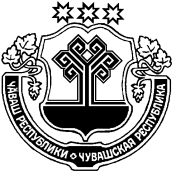 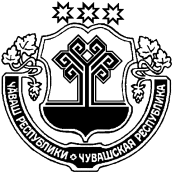 ШАМАРША РАЙОНЕ ЧАВАШ РЕСПУБЛИКИШАМАРША РАЙОНЕЧУВАШСКАЯ РЕСПУБЛИКА ШЕМУРШИНСКИЙ РАЙОН ЧУВАШСКАЯ РЕСПУБЛИКА ШЕМУРШИНСКИЙ РАЙОН ЧУВАШСКАЯ РЕСПУБЛИКА ШЕМУРШИНСКИЙ РАЙОН ПАЛТИЕЛ ЯЛ ПОСЕЛЕНИЙЕН ДЕПУТАТСЕН ПУХАВЕ    ЙЫШАНУ12  05  2017    № 1Палтиел  ялеПАЛТИЕЛ ЯЛ ПОСЕЛЕНИЙЕН ДЕПУТАТСЕН ПУХАВЕ    ЙЫШАНУ12  05  2017    № 1Палтиел  ялеСОБРАНИЕ ДЕПУТАТОВ ТРЕХБАЛТАЕВСКОГО СЕЛЬСКОГО  ПОСЕЛЕНИЯ РЕШЕНИЕ12  05  2017г  № 1 село ТрехбалтаевоСОБРАНИЕ ДЕПУТАТОВ ТРЕХБАЛТАЕВСКОГО СЕЛЬСКОГО  ПОСЕЛЕНИЯ РЕШЕНИЕ12  05  2017г  № 1 село ТрехбалтаевоСОБРАНИЕ ДЕПУТАТОВ ТРЕХБАЛТАЕВСКОГО СЕЛЬСКОГО  ПОСЕЛЕНИЯ РЕШЕНИЕ12  05  2017г  № 1 село Трехбалтаево